Gustav Stresemann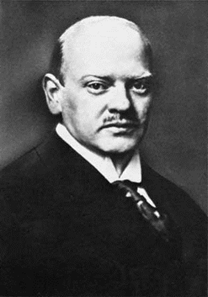 Good morning Gustav Stresemann and welcome to the Chancellorship of Weimar Germany.What do you think are the best solutions to the problems of Weimar Germany?ProblemYour solutionYour score1. French Troops in the Ruhr.2. Hyperinflation3. Poor International Relations4. German industry was run downYour Final Score:The verdict on your solution is:Your Final Score:The verdict on your solution is:Your Final Score:The verdict on your solution is: